CONTACT INFORMATION		SHEFFIN SANOOJTO WHOMSOEVER IT MAY CONCERNPOST APPLIED FOR ADMINISTRATIVE ASSISTANT	Sir/Madam,Being on search for better prospects, I chanced to learn about your esteemed organization.  
As I am on the boulevard of developing a superior career, I have immense pleasure to choose such a firm like yours to have been of my future endeavor.My past experience, which I gained from a few companies have vital role in mounting up my career to the highest level. In this honor and as I am so eager to consider new challenges, I submit my Resume seeking an excellent position in your esteemed organization.I assure your good self that I will discharge all my duties to the utmost satisfaction of my superiors, if I am appointed.Thanking you for your kind consideration. I certainly look forward to exploring the possibility further.R E S U M EJOB OBJECTIVES:To pursue a versatile and goal oriented career using my skills for the development of the organization and to grow myself along with the organization.STRENGTH & CAPABILITES:Able to communicate complex  issues with good presentation skillsSelf-motivated and adaptable to be able to work with minimal supervisionGood interpersonal skills and provide invaluable dynamic to the team.Highly developed written and verbal communication skills.Active, helpful and contributing team memberGood  telephone management and pleasing personality.EDUCATIONAL QUALIFICATIONS:B.TECH IN ELECTRONICS AND COMMUNICATION, KERALA UNIVERSITY 2008-2012PLUS TWO-SCIENCE,HSE BOARD KERALA,2006-2008S.S.L.C-GENERAL,PUBLIC EDUCATION,KERALA,2006COMPUTER PROFICIENCYPlatforms : WINDOWS XP, WINDOWS 7, MS. OFFICE , TALLY  PEACHTREECISCO CERTIFIED NETWORK ADMINISTRATIONWORK EXPERIENCECURRENT WORK EXPERIENCE IN UAEName of Organization                           : Al Alhan Tech Cont, Sharjah, UAE.Position Held                                         : Secretary cum Administrative AssistantDuration                                                     : Nov 2013 to Till dateResponsible for all the administrative processes within the office as well as providing general secretrarial support to enable the smooth and effective running of the office.DutiesFollowing standardized company procedures relating to all aspects of office performance.Answering incoming calls in a professional manner.Maintaining suitable and sufficient office stationary levels.Processing  of all the payroll on a weekly basis.Updating databases with confidential and relevant information.AREA OF EXPERTISEFinancial AdministrationOffice ProceduresTyping and Word ProcessingKey board skillsFilingReception DutiesOffice ManagementPERSONAL DETAILS:Date of Birth		                                    :          11/09/1990NATIONALITY				:	IndianPlace of Birth				:	Kollam, Kerala, IndiaMarital Status				:	MarriedLanguages known			:	English, Hindi, MalayalamJob Seeker First Name / CV No: 1823046Click to send CV No & get contact details of candidate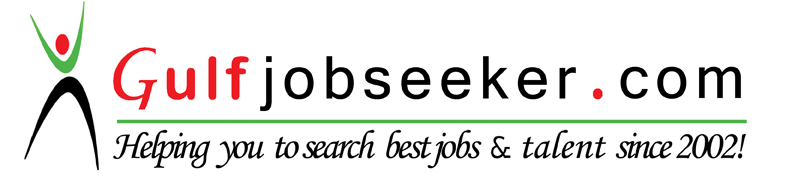 